Frequently Asked Questions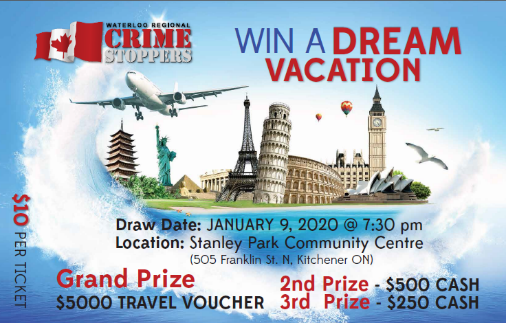 Do I book the vacation?The winner will be notified and given instructions on how to redeem the prize. The winner is responsible for booking their own vacation/travel through our designate. Do we get to pick the vacation (i.e. Disney, All-Inclusive, Cruise)?The winner can book their travel to any one of a number of all-inclusive resorts, Disney, a cruise, a tour package or other travel in consultation with our travel designate. Where can I go on my vacation?The winner can choose from among many popular travel destinations in the Caribbean, Alaska, the Mediterranean, Asia, Australia and the Pacific, Panama, and Europe just to name a few. The winner will work with our designate to help them select the vacation of their choice. Can I fly with an airline of my choosing?The winner, in consultation with our designate, can choose from among many of the major airlines that fly to the airport nearest to the destination chosen, unless an all-inclusive is chosen which may already be with a certain air provider. Are there blackout dates?No, there are no blackout dates.  The winner can choose a vacation that has available inventory at time of booking.  What is included in the Grand Prize?The Grand Prize consists of a $5000 travel voucher to be used towards a single vacation.  The $5000 can be used for a vacation up to and including that amount.The Grand Prize can be used towards airfare and resort, an all-inclusive, a tour package, a cruise, or other travel the winner chooses in consultation with our travel provider. Any additional costs beyond these amounts are the sole responsibility of the winner, including items of a personal nature, etc.  Do I need a passport to go on a vacation?Yes, if travelling outside of Canada the winner and any travelling companion(s) will need a passport to travel.  The passport must be valid for 6 months past the expected date of return. Any travel documents required (passports, visas for example) are the responsibility of the winnerHow old do I have to be to win?Tickets can only be sold to those over the age of eighteen (18). However, in most cases, no guest under the age of twenty-one (21) will be reserved in a hotel or resort unless accompanied by an adult twenty-one (21) years of age, or older. The winner can consult with the designate for any additional requirements.Will I need any vaccinations for my trip?Depending on where the winner chooses to travel, vaccinations may be required or recommended.  This is something that should be discussed with your health care provider prior to travel, and is the responsibility of the winner. How will I find out if I win?The winners will be notified within 24 hours by telephone. The winners will also be listed on our website, and we will be sending out notifications through our alerts.  You can sign up for our alerts here: Sign up for AlertsHow many tickets are being sold?3000 tickets were printed, and we hope to sell all of them!Do you have a lottery license number?Yes. Our lottery license number, issued by the City of Kitchener, is #761869. Will I need travel or medical insurance? Emergency Medical Insurance, trip cancellation insurance and any other insurance is recommended, and is entirely the sole responsibility of the winner. I have a question(s) that isn’t answered here.If you have any additional questions, please email info@waterloocrimestoppers.com Waterloo Regional Crime Stoppers respects, and is committed to protecting your privacy. The information you provide will remain private, and will not be sold to third parties.  Your information will not be used to solicit donations. 